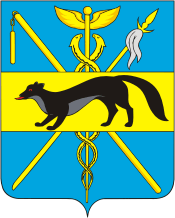 АДМИНИСТРАЦИЯ БОГУЧАРСКОГО МУНИЦИПАЛЬНОГО РАЙОНА ВОРОНЕЖСКОЙ ОБЛАСТИПОСТАНОВЛЕНИЕот «08» мая 2014 № 341         г. БогучарОб именных стипендиях администрации Богучарского муниципального района Воронежской областиВ соответствии с муниципальной программой Богучарского муниципального района Воронежской области «Развитие образования, физической культуры и спорта Богучарского муниципального района», утвержденной постановлением администрации Богучарского муниципального района Воронежской области от 31.12.2013 № 1095, в целях материального поощрения и социальной поддержки наиболее способных и одаренных обучающихся образовательных учреждений района администрация Богучарского муниципального района Воронежской области постановляет:Утвердить Положение о порядке назначения и выплаты именных стипендий администрации Богучарского муниципального района согласно приложению.Утвердить размер именной стипендии - 2 000 (две тысячи) рублей на каждого стипендиата.Финансовому отделу администрации Богучарского муниципального района Воронежской области (Мазаева Е.В.) выделять МКУ «Управление по образованию и молодежной политике» денежные средства согласно смете расходов на каждый год в пределах бюджетных ассигнований.4. Контроль за исполнением данного постановления возложить на первого заместителя главы администрации Богучарского муниципального района Величенко Ю.М.Глава администрации Богучарского муниципального района Воронежской области 							В.В.КузнецовПриложение к постановлению администрации Богучарского муниципального района                                                               от 08 мая 2014 г. № 341	Положение о порядке назначения и выплаты именных стипендий администрации Богучарского муниципального районаНастоящее Положение разработано в целях оказания муниципальной поддержки талантливой молодежи, поощрения наиболее способных обучающихся образовательных учреждений района, формирования системы материального и морального стимулирования обучающихся в муниципальных казенных образовательных учреждениях, расположенных на территории Богучарского муниципального района.Именные стипендии администрации Богучарского муниципального района для обучающихся, проявивших особые успехи в учебе, могут назначаться обучающимся выпускных классов (9, 11 классы) общеобразовательных организаций, расположенных на территории Богучарского муниципального района.Кандидатами на получение именных стипендий могут быть обучающиеся, имеющие отличные результаты в учебе, значительные творческие и спортивные достижения: участие в международных, всероссийских, региональных, межрегиональных, областных конкурсах, фестивалях и иных конкурсных мероприятиях, проводимых в течение последнего года, принимающие активное участие в общественной деятельности образовательного учреждения.Назначение и выплата именных стипендий производится приказом МКУ «Управление по образованию и молодежной политике» на основании представлений педагогических советов образовательных организаций.Представления на именные стипендии направляются педагогическими советами образовательных организаций в МКУ «Управление по образованию и молодежной политике Богучарского муниципального района Воронежской области» до 25 мая.Именные стипендии назначаются один раз в год сроком на один текущий учебный год.Размер именной стипендии на одного человека устанавливается постановлением администрации Богучарского муниципального района.Заявка на денежные средства для выплаты именных стипендий администрации Богучарского муниципального района направляется в финансовый отдел администрации Богучарского муниципального района.Финансирование расходов, связанных с выплатой именных стипендий администрации Богучарского муниципального района Воронежской области, осуществляется МКУ «Управление по образованию и молодежной политике Богучарского муниципального района Воронежской области» в установленном порядке.Именные стипендии вручаются в торжественной обстановке главой администрации Богучарского	муниципального района или уполномоченными им должностными лицами в мае - июне текущего года.